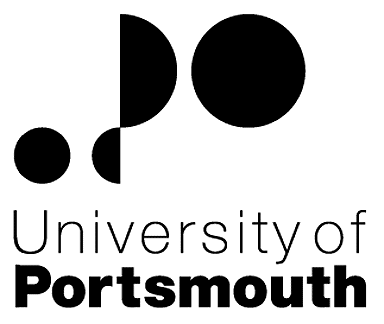 Faculty of TechnologyComputing and Maths Programme AreaCourse AdministratorZZ600704Information for CandidatesTHE POSTPlease see the attached job description and person specification.TERMS OF APPOINTMENTFixed Term until 08 June 2019Salary is in the range £18,940 to £21,220 per annum and progress to the top of the scale is by annual increments payable on 1st April each year.  Salary is paid into a bank or building society monthly in arrears.Working hours are 37 per week.  Overtime is not normally payable but time off in lieu may be given. The working hours are normally from 8.30am to 5.15pm Monday to Thursday and 8.30am to 4.15pm Friday with one hour and ten minutes for lunch.  Specific times may vary according to the Department concerned.Leave entitlement is 32 working days per annum.  The leave year commences on 1 October and staff starting and leaving during that period accrue leave on a pro-rata basis.  In addition, the University is normally closed from Christmas Eve until New Year’s Day inclusive and on bank holidays.The Appointee will be entitled to join the Local Government Pension Scheme.  The scheme's provisions include an index-linked pension with an option to exchange some pension for a lump sum on retirement together with dependants’ benefits.  Contributions by the employee are subject to tax relief.There is a probationary period of six months during which new staff are expected to demonstrate their suitability for the post.There is a comprehensive sickness and maternity benefits scheme.
All interview applicants will be required to bring their passport or full birth certificate and any other 'Right to Work' information to interview where it will be copied and verified.  The successful applicant will not be able to start work until their right to work documentation has been verified.Under the University’s Insurance Policy we will take up references for candidates called for interview.  Your current employer reference must be your current line manager.  It is also a requirement of this policy that we take up references to cover the previous three years of your employment or study.The successful candidate will need to bring documentary evidence of their qualifications to Human Resources on taking up their appointment.To comply with UKVI legislation, non-EEA candidates are only eligible to apply for this post if it has been advertised for a total of 28 days. If the position has a requirement for Disclosure and Barring Service check (DBS), this will be stated in the advert.  The DBS Application Form will be provided once the selection process has been completed.All applications must be submitted by Midnight (GMT) on the closing date published.  UNIVERSITY OF PORTSMOUTH – RECRUITMENT PAPERWORK JOB DESCRIPTIONPurpose of Job:As part of the faculty’s course administration team, to provide comprehensive administration support within the Computing and Maths Office including student/course administration, quality assurance and promotional activities. To provide timely and relevant information to staff/students in relation to University administration policies/procedures.The post holder will in the first instance, be attached to the Informatics courses in the School of Computing but on occasion, may be required to move to an equivalent post within the Programme Area or Faculty in order to respond to Faculty priorities and needs.Key Responsibilities:To provide administrative support for specified course(s), in conjunction with academic staff, ensuring related information systems and archives are updated to fulfil the requirements of internal and external review processes i.e. validation and quality assessment.To act as point of contact for staff and students for administrative matters. This will include working at the public counter.To maintain and ensure that the integrity of information input into the student record system is accurate and up to date. This will include regular data validation, maintenance of class lists and recording student withdrawalsTo maintain and update computerised and paper management information systems, storing, collating and retrieving data, producing standard reports when requiredTo monitor student progress and liaise with members of academic staff as necessaryTo assist with the applications, induction and registration of students at course and unit level and to establish contact with students on registration, including on-line contactTo assist in the coordination of examination and assessment arrangements, including the preparation of all documentation for Unit Assessment Boards and Boards of Examiners, production and completion of course statistic reports, inputting of progression and final assessment marks and notification of resultsTo act as Secretary to Boards of Studies and other departmental and committees, including, in consultation with the Chair, agenda preparation, distribution of accompanying documentation and minuting of meetingsTo liaise with external bodies and partners as required. Undertaking at least one overseas trip per academic year when required, and any other overseas trips as necessary.        Additional expectations of the role holder:To communicate with team members and liaise and network with relevant others, to ensure effective working relationsTo solve basic problems that occur applying knowledge of subject areaProvide course administration related information to relevant stakeholders i.e.Professional Accreditation BodiesTo participate in performance & development review (PDR), ensuring that work produced is in line with the Department/Faculty/University aimsTo comply with the University's Health and Safety Policy and pay due care to own safety and the safety of others. Report all accidents, near misses and unsafe      circumstances to line management6.   To support the University's commitment to equality, diversity, respect and dignity, creating an environment in which individuals will be treated on the basis of their merits, abilities and potential, regardless of gender, racial or national origin, disability, religion or belief, sexual orientation, age or family circumstancesSuch other duties as may reasonably be required by the School/Faculty Manager.PERSON SPECIFICATIONLegendRating of attribute: E = essential; D = desirableSource of evidence: AF = Application Form; S = Selection Programme (including Interview, Test, Presentation, References)JOB HAZARD IDENTIFICATION FORMCompleted by Line Manager/Supervisor:Managers should use this form and the information contained in it during induction of new staff to identify any training needs or requirement for referral to Occupational Health (OH).Should any of this associated information be unavailable please contact OH (Tel: 023 9284 3187) so that appropriate advice can be givenJob Title:Course AdministratorGrade:3Faculty/Centre:  Technology School:  Computing and Maths Programme AreaPosition Reference No:  ZZ600704Cost Centre:41005Responsible to:Programme Area ManagerResponsible for:N/AEffective date of job description:  January 2016Working Relationships (key individuals the job holder would be working with):Working Relationships (key individuals the job holder would be working with):Working Relationships (key individuals the job holder would be working with):Academic Staff – All levels Administrative Staff within the Faculty Academic RegistryFaculty Registrar/Validation Officer External clients/stakeholdersAcademic Staff – All levels Administrative Staff within the Faculty Academic RegistryFaculty Registrar/Validation Officer External clients/stakeholdersAcademic Staff – All levels Administrative Staff within the Faculty Academic RegistryFaculty Registrar/Validation Officer External clients/stakeholdersNoAttributes RatingSource1.Specific Knowledge & ExperienceSpecific Knowledge & ExperienceSpecific Knowledge & ExperiencePrevious administrative experience, e.g. dealing withtelephone enquiries, written correspondence and maintaining spreadsheets and databasesPrevious administrative experience, e.g. dealing withtelephone enquiries, written correspondence and maintaining spreadsheets and databasesPrevious administrative experience, e.g. dealing withtelephone enquiries, written correspondence and maintaining spreadsheets and databasesEAF, SExperience of successfully meeting strict deadlinesExperience of successfully meeting strict deadlinesExperience of successfully meeting strict deadlinesEAF, SPrevious experience of working in a customer focussed rolePrevious experience of working in a customer focussed rolePrevious experience of working in a customer focussed roleEAF,SExperience of working within an HE environment orequivalentExperience of working within an HE environment orequivalentExperience of working within an HE environment orequivalentDAF, SExperience of minute taking and agenda preparationExperience of minute taking and agenda preparationExperience of minute taking and agenda preparationDAF, SExperience of producing reports from ManagementInformation SystemsExperience of producing reports from ManagementInformation SystemsExperience of producing reports from ManagementInformation SystemsDAF, S2.Skills & AbilitiesSkills & AbilitiesSkills & AbilitiesExcellent IT Skills, including experience in the use of wordprocessing, spreadsheets and databases.Excellent IT Skills, including experience in the use of wordprocessing, spreadsheets and databases.Excellent IT Skills, including experience in the use of wordprocessing, spreadsheets and databases.EAF, SAbility to assimilate new procedures quicklyAbility to assimilate new procedures quicklyAbility to assimilate new procedures quicklyEAF, SGood organisational skills and attention to detailGood organisational skills and attention to detailGood organisational skills and attention to detailEAF, SGood interpersonal skills and ability to communicate withstaff and students at all levelsGood interpersonal skills and ability to communicate withstaff and students at all levelsGood interpersonal skills and ability to communicate withstaff and students at all levelsEAF, SGood written and spoken EnglishGood written and spoken EnglishGood written and spoken EnglishEAF, SAble to work on own initiativeAble to work on own initiativeAble to work on own initiativeEAF, S Confidence to travel alone and conduct business overseas Confidence to travel alone and conduct business overseas Confidence to travel alone and conduct business overseasEAF, S3.Education &/or TrainingEducation &/or TrainingEducation &/or TrainingEducated to GCSE level, including Maths and English (or equivalent experience)Educated to GCSE level, including Maths and English (or equivalent experience)Educated to GCSE level, including Maths and English (or equivalent experience)EAFRSA III Typing or Word Processing (or equivalentexperience)RSA III Typing or Word Processing (or equivalentexperience)RSA III Typing or Word Processing (or equivalentexperience)DAF4.Other RequirementsOther RequirementsOther RequirementsAbility to work as an effective team memberAbility to work as an effective team memberAbility to work as an effective team memberEAF, SProactive in problem solvingProactive in problem solvingProactive in problem solvingEAF, SCommitted to completion of tasks and delivery of service through prioritising work loadCommitted to completion of tasks and delivery of service through prioritising work loadCommitted to completion of tasks and delivery of service through prioritising work loadEAF, SCommitted to the provision of an excellent customerServiceCommitted to the provision of an excellent customerServiceCommitted to the provision of an excellent customerServiceEAF, SWillingness to travel overseas at least once during the Academic yearWillingness to travel overseas at least once during the Academic yearWillingness to travel overseas at least once during the Academic yearEAF, SPlease tick box(s) if any of the below are likely to be encountered in this role.  This is in order to identify potential job related hazards and minimise associated health effects as far as possible.  Please use the Job Hazard Information document in order to do this. Please tick box(s) if any of the below are likely to be encountered in this role.  This is in order to identify potential job related hazards and minimise associated health effects as far as possible.  Please use the Job Hazard Information document in order to do this. Please tick box(s) if any of the below are likely to be encountered in this role.  This is in order to identify potential job related hazards and minimise associated health effects as far as possible.  Please use the Job Hazard Information document in order to do this. Please tick box(s) if any of the below are likely to be encountered in this role.  This is in order to identify potential job related hazards and minimise associated health effects as far as possible.  Please use the Job Hazard Information document in order to do this.  International travel/Fieldwork                                          13.  Substances to which COSHH    regulations apply (including microorganisms, animal allergens, wood dust, chemicals, skin sensitizers and irritants)                                                   Manual Handling (of loads/people)                                                14.  Working at heightHuman tissue/body fluids (e.g. Healthcare workers, First Aiders, Nursery workers, Laboratory workers)15.  Working with sewage, drains, river or  canal water                                                         Genetically modified Organisms                        16.  Confined spacesNoise > 80 DbA                                                 17.  Vibrating tools                                             Night Working     (between 2200 hrs and 0600 hrs)18.  DivingDisplay screen equipment (including lone working)19.  Compressed gasesRepetitive tasks (e.g. pipette use, book sensitization etc)                                                         20.  Small print/colour codingIonising radiation/                                                                            non-ionising radiation/lasers/UV radiation                           Ionising radiation/                                                                            non-ionising radiation/lasers/UV radiation                           21.  Contaminated soil/bioaerosols10.  Asbestos and lead                                                         10.  Asbestos and lead                                                         22.  Nanomaterials                                           22.  Nanomaterials                                           11.  Driving on University business (mini-bus,    van, bus, forklift truck etc)                                                11.  Driving on University business (mini-bus,    van, bus, forklift truck etc)                                                23.  Workplace stressors (e.g. workload, relationships, job role etc)                                           23.  Workplace stressors (e.g. workload, relationships, job role etc)                                           12.  Food handling                                              12.  Food handling                                              24.  Other (please specify)                      24.  Other (please specify)                      Name (block capitals)ALLISON GORDONDate5/12/2016Extension number6409